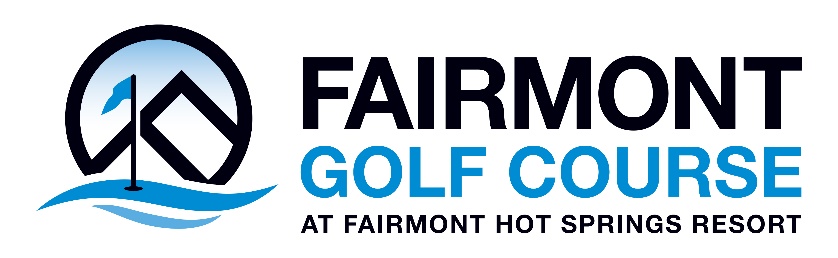 2022 Corporate Membership ApplicationPlease Print ClearlyCompany:							Date:						Address: 													City: 						 State: 			 Zip: 				Primary Contact Name:  First					Last						Signature:													 Primary Contact Day Phone: 				 	Cell:						Primary Contact Email: 											PLEASE PROVIDE A  OF YOUR CURRENT BUSINESS LICENSE ISSUED BY BUTTE SILVERBOW, ANACONDA DEER LODGE, GRANITE, POWELL, ., COUNTY GOVERNMENT.Corporate Membership Amenities Include:150 green fees, seven days per week; for four peopleGolf cart discount programs availableDiscount on merchandise in the golf shopAccess to Hot Springs Pools and fitness center; One person per card, Hours may vary Hotel Discounts; Restrictions applyPreferred corporate pricing available for business stays Sunday-Thursday nights; Restrictions applyIndicate your choices by checking the box opposite the optionCorporate Membership: $3,000.00 (Cart Not Included)Cart Fee: $1400.00 (NOT AVAILABLE UNLESS MEMBER SINCE 2017-Non-Negotiable)Unlimited Range Balls: $500.00 Payment in the amount of $ _____________ is enclosed / attached. Check enclosed, made payable to Fairmont Hot Springs Resort.  All corporate memberships being paid for by check must be on a single business check with the corporate name.Credit Card payment: Card must be presented to demonstrate that it is a business credit card.Please mail payments to: 	Fairmont Hot Springs ResortAttn: Golf Shop 1500 Fairmont Road – Fairmont, Montana 59711Please review Rules, Regulations and Conditions of Seasonal Membership and Sign Back of Application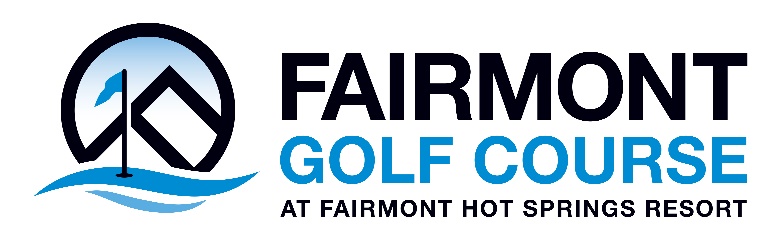 Rules, Regulations and Conditions of Corporate MembershipAll required paperwork must be included, with a completed application.  This would include a current business license and corporate/business check for entire amount, or if paying with a Credit Card the card must be a corporate / company Credit Card and presented in the golf shop, before application will be processed.   All golf seasonal Corporate Memberships / Passes are good for the golfing season which begins April 1st and ends October 31st.  Hot springs pool access as well as other membership amenities and benefits are good from April 1 through March 31st of the following year.   The course may be closed from time to time depending on weather conditions and course agronomic needs.Four cards are issued for each corporate membership and are transferable, i.e. four people, one card per person, can access either the Golf Course or Hot Springs Facility at one time.  Corporate Membership cards can’t be usedfor group outing or tournaments.Maximum round limitation of 150 rounds annually per corporate membership. Rounds in excess of 150 shall be charged a rate of $28.00 including cart.Because Corporate Membership Cards are transferable, they must be presented upon request to Golf or Hot Springs facility staff.  Players understand that if cards are not presented, they will pay the current fees for golf or swimming.  Tee times Friday through Sunday and Holidays can be made just ONE DAY in advance.  All players must check in with golf shop staff, before beginning play. Tee times are available AFTER 12:00 PM ONLY on Saturday, Sundays and Holidays. All players riding in any carts must obey  cart signs and avoid entering  roped off and native areas of the course with their carts.Members understand that Fairmont staff reserves the right to pair players to better manage pace of play, maximize the utilization of the course and to accommodate players requesting to play.  50% discount off the price of hotel stays, limited to one room per night and up to four night’s total, per year, per membership.  25% hotel discount limited to one room per day and up to four room night’s per year, per membership.   All hotel requests must be made by Primary Corporate Member.  Subject to availability and certain blackout dates, including but not limited to December 26 – January 2, President’s Day Weekend, first week in July and Thanksgiving weekend.  I understand that my application for membership is not valid until it has been approved by an authorized manager.  I agree to pay the amount shown on the previous page and have read the Rules, Regulations and Conditions of the Seasonal Pass Membership.  I agree to abide by all Rules, Regulations and Conditions of the Golf Membership, and understand that violations by anyone using the Corporate Membership may result in a forfeit of the Golf Membership.  Primary Member Signature							---------------------------------------------------------------------------------------------------------------------------------------------------Fairmont Staff Use Only	Fairmont Authorized Manager Approval:						By:				Notes											Ticket #:			Date:				Total Amount Paid:					